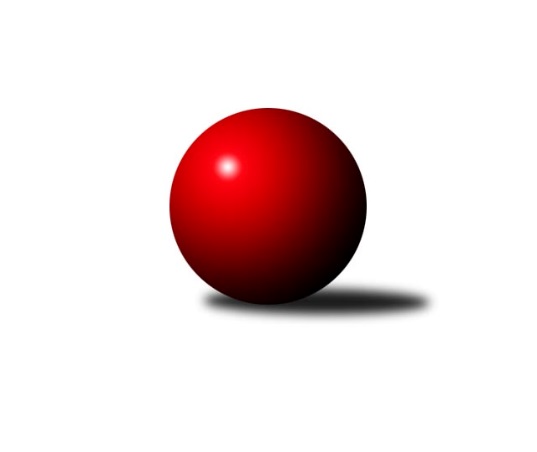 Č.9Ročník 2023/2024	2.12.2023Nejlepšího výkonu v tomto kole: 3103 dosáhlo družstvo: Sokol TepláKrajský přebor KV 2023/2024Výsledky 9. kolaSouhrnný přehled výsledků:TJ Lomnice C	- TJ Lomnice D	4:4	2869:2906	13.0:11.0	2.12.TJ Jáchymov	- TJ Lomnice E	7:1	2474:2296	18.0:6.0	2.12.Kuželky Aš D/H	- Sokol Teplá	0:8	2821:3103	4.0:20.0	2.12.Kuželky Aš C	- KK Karlovy Vary	6:2	3002:2849	15.0:9.0	2.12.Slovan K.Vary C	- TJ Šabina 	2:6	3027:3076	9.0:15.0	2.12.Tabulka družstev:	1.	Sokol Teplá	9	9	0	0	63.0 : 9.0 	148.0 : 68.0 	 2890	18	2.	TJ Šabina	9	7	0	2	46.5 : 25.5 	135.0 : 81.0 	 2933	14	3.	TJ Jáchymov	9	6	0	3	45.5 : 26.5 	125.5 : 90.5 	 2744	12	4.	TJ Lomnice E	9	5	0	4	39.0 : 33.0 	110.0 : 106.0 	 2799	10	5.	Kuželky Aš C	9	5	0	4	38.0 : 34.0 	108.5 : 107.5 	 2951	10	6.	TJ Lomnice D	9	3	2	4	27.0 : 45.0 	86.0 : 130.0 	 2653	8	7.	KK Karlovy Vary	9	3	1	5	30.0 : 42.0 	107.0 : 109.0 	 2894	7	8.	Slovan K.Vary C	9	3	0	6	34.0 : 38.0 	101.0 : 115.0 	 2916	6	9.	TJ Lomnice C	9	2	1	6	28.0 : 44.0 	101.5 : 114.5 	 2709	5	10.	Kuželky Aš D/H	9	0	0	9	9.0 : 63.0 	57.5 : 158.5 	 2669	0Podrobné výsledky kola:	 TJ Lomnice C	2869	4:4	2906	TJ Lomnice D	Jiří Flejšar	100 	 127 	 126 	119	472 	 4:0 	 438 	 99	104 	 120	115	Lucie Veršecká	Monika Ondrušková	134 	 121 	 137 	103	495 	 3:1 	 470 	 116	115 	 125	114	Hanuš Slavík	Petr Janda	113 	 113 	 108 	95	429 	 0:4 	 527 	 134	125 	 147	121	Ludvík Maňák	Petr Lidmila	127 	 141 	 112 	123	503 	 2:2 	 498 	 125	145 	 117	111	Miroslav Procházka	Josef Veverka	128 	 120 	 112 	136	496 	 3:1 	 477 	 112	118 	 122	125	Filip Maňák	Ľubomír Hromada	117 	 131 	 100 	126	474 	 1:3 	 496 	 127	133 	 116	120	Rudolf Schimmerrozhodčí: Růžena KovačíkováNejlepší výkon utkání: 527 - Ludvík Maňák	 TJ Jáchymov	2474	7:1	2296	TJ Lomnice E	Ivana Nová	 	 212 	 199 		411 	 2:2 	 393 	 	179 	 214		Luboš Kožíšek	Miroslav Vlček	 	 192 	 197 		389 	 2:2 	 421 	 	226 	 195		Andrea Ječmenová	Stanislav Pelc	 	 205 	 213 		418 	 4:0 	 372 	 	172 	 200		Silva Trousilová	Dana Blaslová	 	 204 	 219 		423 	 4:0 	 353 	 	174 	 179		Iva Knesplová Koubková	Martin Kuchař	 	 228 	 222 		450 	 4:0 	 391 	 	185 	 206		Petra Prouzová	Irena Živná *1	 	 198 	 185 		383 	 2:2 	 366 	 	175 	 191		Lukáš Kožíšekrozhodčí: Miroslav Vlčekstřídání: *1 od 21. hodu Jiří ŠrekNejlepší výkon utkání: 450 - Martin Kuchař	 Kuželky Aš D/H	2821	0:8	3103	Sokol Teplá	Nikol Jurdová	125 	 106 	 87 	125	443 	 0:4 	 503 	 127	116 	 124	136	Ivan Boško	Ludmila Harazinová	132 	 106 	 151 	108	497 	 2:2 	 499 	 141	105 	 129	124	Miroslav Pešťák *1	Nela Zadražilová	107 	 112 	 122 	113	454 	 1:3 	 485 	 124	134 	 104	123	Petr Tauber	Miloš Peka	120 	 112 	 136 	112	480 	 1:3 	 538 	 131	153 	 128	126	Luboš Axamský	Jan Bartoš	119 	 108 	 119 	102	448 	 0:4 	 516 	 135	132 	 134	115	Miroslava Boková	Tomáš Tuček	130 	 132 	 127 	110	499 	 0:4 	 562 	 136	143 	 144	139	Miroslav Bublarozhodčí: Pavel Repčíkstřídání: *1 od 61. hodu Jan HorákNejlepší výkon utkání: 562 - Miroslav Bubla	 Kuželky Aš C	3002	6:2	2849	KK Karlovy Vary	Vladimír Veselý ml.	112 	 118 	 117 	123	470 	 1:3 	 463 	 96	122 	 118	127	Václav Zeman	Dominik Kopčík	129 	 125 	 143 	108	505 	 2:2 	 484 	 114	126 	 127	117	Vítězslav Vodehnal	Dagmar Jedličková	126 	 133 	 122 	132	513 	 2:2 	 521 	 139	147 	 109	126	Libor Kupka	Ota Laudát	107 	 144 	 113 	137	501 	 3:1 	 489 	 147	119 	 111	112	Jiří Hojsák	Václav Veselý	127 	 122 	 142 	141	532 	 4:0 	 439 	 88	115 	 118	118	Pavel Pazdera *1	Jiří Bláha	111 	 103 	 121 	146	481 	 3:1 	 453 	 84	124 	 119	126	Josef Ženíšekrozhodčí: Jiří Plavecstřídání: *1 od 69. hodu Miroslav ŠpačekNejlepší výkon utkání: 532 - Václav Veselý	 Slovan K.Vary C	3027	2:6	3076	TJ Šabina 	Marcel Toužimský	126 	 120 	 132 	118	496 	 1:3 	 515 	 123	133 	 133	126	František Seidl	Pavlína Stašová	119 	 135 	 125 	125	504 	 2:2 	 515 	 117	144 	 135	119	Stanislav Květoň	Lubomír Martinek	128 	 121 	 135 	130	514 	 1:3 	 501 	 133	130 	 103	135	Jiří Nový	Jiří Šafr	134 	 134 	 133 	132	533 	 3:1 	 518 	 132	115 	 131	140	Jaromír Černý	Miroslav Handšuh	130 	 122 	 135 	115	502 	 2:2 	 488 	 127	124 	 115	122	Tomáš Seidl	Kateřina Hlaváčová	132 	 114 	 123 	109	478 	 0:4 	 539 	 140	123 	 127	149	Jiří Beneš ml.rozhodčí: Daniela StašováNejlepší výkon utkání: 539 - Jiří Beneš ml.Pořadí jednotlivců:	jméno hráče	družstvo	celkem	plné	dorážka	chyby	poměr kuž.	Maximum	1.	Jiří Šrek 	TJ Jáchymov	526.98	361.6	165.4	6.7	4/4	(544.8)	2.	Miroslav Bubla 	Sokol Teplá	526.21	353.9	172.4	3.4	6/6	(593)	3.	Tomáš Seidl 	TJ Šabina 	524.88	358.4	166.5	7.7	5/5	(548)	4.	Miroslav Pešťák 	Sokol Teplá	521.07	357.4	163.7	6.0	4/6	(557)	5.	Luboš Axamský 	Sokol Teplá	519.85	359.7	160.2	5.8	5/6	(553)	6.	Josef Veverka 	TJ Lomnice C	517.14	353.6	163.5	6.1	5/5	(535)	7.	Eduard Seidl 	TJ Šabina 	517.00	350.6	166.4	4.6	5/5	(572)	8.	Petra Prouzová 	TJ Lomnice E	516.34	353.0	163.4	6.7	4/4	(554)	9.	Libor Kupka 	KK Karlovy Vary	515.11	359.2	155.9	9.9	3/4	(534)	10.	Andrea Ječmenová 	TJ Lomnice E	514.40	348.8	165.6	5.6	3/4	(543)	11.	Miroslava Boková 	Sokol Teplá	509.82	350.9	159.0	6.6	5/6	(555)	12.	Dagmar Jedličková 	Kuželky Aš C	509.00	355.9	153.1	8.2	4/4	(552)	13.	Václav Zeman 	KK Karlovy Vary	506.98	347.7	159.3	10.1	4/4	(585)	14.	Pavlína Stašová 	Slovan K.Vary C	506.75	351.3	155.4	8.0	2/3	(519)	15.	Jiří Beneš  ml.	TJ Šabina 	506.68	345.2	161.5	7.0	5/5	(553.2)	16.	Jaromír Černý 	TJ Šabina 	505.80	347.9	157.9	8.6	5/5	(540)	17.	Jiří Bláha 	Kuželky Aš C	505.42	358.2	147.3	10.7	3/4	(522)	18.	Martin Kuchař 	TJ Jáchymov	504.57	353.1	151.5	10.7	4/4	(544)	19.	Albert Kupčík 	TJ Lomnice D	502.89	351.5	151.4	9.5	5/5	(532)	20.	Ivan Boško 	Sokol Teplá	502.38	344.6	157.8	6.2	6/6	(567)	21.	Lubomír Martinek 	Slovan K.Vary C	499.20	354.4	144.8	7.9	3/3	(522)	22.	Václav Veselý 	Kuželky Aš C	499.00	348.6	150.4	7.7	4/4	(538)	23.	Jiří Šafr 	Slovan K.Vary C	498.49	352.2	146.3	11.6	3/3	(533)	24.	Petr Tauber 	Sokol Teplá	498.08	344.4	153.7	7.1	6/6	(605)	25.	Irena Živná 	TJ Jáchymov	496.90	350.5	146.4	8.8	3/4	(553)	26.	Miroslav Vlček 	TJ Jáchymov	496.60	354.5	142.1	9.3	4/4	(528)	27.	Rudolf Schimmer 	TJ Lomnice D	494.64	343.6	151.0	9.5	5/5	(519)	28.	Miroslav Handšuh 	Slovan K.Vary C	494.58	342.7	151.9	6.4	3/3	(517)	29.	Jiří Flejšar 	TJ Lomnice C	493.32	349.6	143.8	11.9	5/5	(528)	30.	Karel Stehlík 	Kuželky Aš C	492.50	347.1	145.4	10.6	3/4	(556)	31.	Dana Blaslová 	TJ Jáchymov	490.85	355.7	135.2	11.4	4/4	(514.8)	32.	Vladimír Veselý  ml.	Kuželky Aš C	490.33	344.3	146.0	11.7	3/4	(515)	33.	Jiří Gabriško 	KK Karlovy Vary	489.30	337.6	151.7	12.8	3/4	(523)	34.	Ota Laudát 	Kuželky Aš C	489.25	343.5	145.8	11.9	4/4	(549)	35.	Tomáš Tuček 	Kuželky Aš D/H	488.50	338.9	149.6	11.7	4/5	(525)	36.	Ľubomír Hromada 	TJ Lomnice C	486.52	337.0	149.5	9.6	5/5	(526.8)	37.	Jiří Mitáček  ml.	KK Karlovy Vary	486.50	337.8	148.7	11.0	3/4	(507)	38.	Jan Bartoš 	Kuželky Aš D/H	486.23	339.3	146.9	13.4	5/5	(511)	39.	Lukáš Kožíšek 	TJ Lomnice E	485.96	348.8	137.2	14.3	3/4	(557)	40.	Marek Zvěřina 	TJ Šabina 	485.43	337.4	148.1	9.9	4/5	(508)	41.	Vítězslav Vodehnal 	KK Karlovy Vary	483.50	339.0	144.5	10.3	4/4	(531)	42.	Miloš Peka 	Kuželky Aš D/H	480.48	339.9	140.6	12.9	5/5	(504)	43.	Kateřina Hlaváčová 	Slovan K.Vary C	476.44	338.3	138.1	13.0	3/3	(518)	44.	Stanislav Pelc 	TJ Jáchymov	474.30	338.3	136.0	11.3	4/4	(525)	45.	Luděk Stríž 	Slovan K.Vary C	474.17	343.3	130.8	16.0	3/3	(497)	46.	Zdeněk Kříž  ml.	Slovan K.Vary C	472.00	346.5	125.5	12.5	2/3	(475)	47.	Růžena Kováčiková 	TJ Lomnice C	471.07	333.2	137.9	11.7	5/5	(523.2)	48.	Jiří Hojsák 	KK Karlovy Vary	471.06	344.0	127.1	15.7	4/4	(506)	49.	Blanka Martinková 	Slovan K.Vary C	470.44	329.1	141.3	13.2	3/3	(524)	50.	Jiří Nový 	TJ Šabina 	469.92	346.5	123.4	13.8	5/5	(521)	51.	Iva Knesplová Koubková 	TJ Lomnice E	457.05	328.0	129.1	14.0	4/4	(511)	52.	Jaroslav Bendák 	TJ Lomnice D	456.68	319.9	136.8	12.7	4/5	(478)	53.	Hanuš Slavík 	TJ Lomnice D	456.45	324.6	131.8	14.2	5/5	(503)	54.	Petr Lidmila 	TJ Lomnice C	456.20	328.8	127.4	13.4	5/5	(503)	55.	Ludmila Harazinová 	Kuželky Aš D/H	454.57	319.3	135.2	14.8	5/5	(497)	56.	Nela Zadražilová 	Kuželky Aš D/H	447.37	320.1	127.3	15.7	5/5	(476)	57.	Helena Pollnerová 	TJ Lomnice D	444.80	322.7	122.1	18.6	4/5	(475.2)	58.	Josef Ženíšek 	KK Karlovy Vary	440.33	311.7	128.7	20.2	3/4	(484)	59.	Miroslav Jurda 	Kuželky Aš D/H	433.35	312.0	121.3	16.6	5/5	(485)		Jan Horák 	Sokol Teplá	521.25	359.6	161.7	5.9	2/6	(528)		Stanislav Květoň 	TJ Šabina 	515.00	341.0	174.0	5.0	1/5	(515)		Ludvík Maňák 	TJ Lomnice D	515.00	357.3	157.7	8.0	1/5	(527)		František Seidl 	TJ Šabina 	513.77	357.5	156.2	7.9	3/5	(542)		Tomáš Koubek 	TJ Lomnice E	510.00	344.0	166.0	11.0	1/4	(510)		Ivana Nová 	TJ Jáchymov	498.80	345.8	153.0	8.5	2/4	(510)		Barbora Šimáčková 	TJ Lomnice D	497.00	340.0	157.0	12.0	1/5	(497)		Kryštof Prouza 	TJ Lomnice D	497.00	354.0	143.0	11.2	2/5	(547)		Marcel Toužimský 	Slovan K.Vary C	496.00	349.0	147.0	6.0	1/3	(496)		Dominik Kopčík 	Kuželky Aš C	495.63	348.0	147.6	9.8	2/4	(526)		Ladislav Martínek 	TJ Jáchymov	494.80	355.9	138.9	10.0	2/4	(506)		Monika Ondrušková 	TJ Lomnice C	494.60	343.4	151.2	8.9	3/5	(519)		Klára Egererová 	TJ Lomnice E	489.20	342.2	147.0	10.5	2/4	(506)		Pavel Pazdera 	KK Karlovy Vary	486.50	334.5	152.0	11.0	1/4	(495)		Rostislav Milota 	Sokol Teplá	486.00	330.0	156.0	13.0	1/6	(486)		Miroslav Procházka 	TJ Lomnice D	484.40	339.5	144.9	13.9	3/5	(498)		Filip Maňák 	TJ Lomnice D	483.90	344.7	139.2	8.2	2/5	(520)		Soňa Šimáčková 	TJ Lomnice E	481.25	349.3	132.0	11.3	1/4	(512)		Luboš Kožíšek 	TJ Lomnice E	480.30	338.0	142.3	12.1	2/4	(489)		Petr Koubek 	TJ Lomnice E	478.00	323.5	154.5	9.0	2/4	(483)		Jiří Velek 	Sokol Teplá	476.40	334.8	141.6	4.8	1/6	(476.4)		Petr Janda 	TJ Lomnice C	466.27	329.9	136.4	10.5	3/5	(481)		Pavel Benčík 	Kuželky Aš D/H	462.00	340.0	122.0	18.0	1/5	(462)		Jiří Plavec 	Kuželky Aš C	455.50	311.5	144.0	16.5	2/4	(485)		Silva Trousilová 	TJ Lomnice E	446.40	310.8	135.6	10.8	1/4	(446.4)		Lucie Veršecká 	TJ Lomnice D	442.75	329.4	113.4	12.8	2/5	(456)		Daniel Furch 	TJ Lomnice D	440.00	324.5	115.5	17.5	1/5	(447)		František Repčík 	Kuželky Aš D/H	436.00	305.0	131.0	14.0	1/5	(436)		Kristýna Prouzová 	TJ Lomnice E	436.00	322.0	114.0	19.0	1/4	(436)		Nikol Jurdová 	Kuželky Aš D/H	435.67	314.3	121.3	19.0	1/5	(443)		Veronika Fantová 	Kuželky Aš D/H	433.33	319.3	114.0	19.2	2/5	(477)		Miroslav Měřička 	TJ Lomnice D	416.40	309.6	106.8	24.0	1/5	(416.4)		Petr Sacher 	TJ Lomnice C	401.50	304.0	97.5	24.0	2/5	(417)Sportovně technické informace:Starty náhradníků:registrační číslo	jméno a příjmení 	datum startu 	družstvo	číslo startu21335	Ivana Nová	02.12.2023	TJ Jáchymov	4x21459	Marcel Toužimský	02.12.2023	Slovan K.Vary C	1x17290	Stanislav Květoň	02.12.2023	TJ Šabina 	1x
Hráči dopsaní na soupisku:registrační číslo	jméno a příjmení 	datum startu 	družstvo	Program dalšího kola:13.1.2024	so	9:00	TJ Lomnice E - TJ Lomnice C (předehrávka z 16. kola)	3.2.2024	so	9:00	TJ Jáchymov - TJ Šabina 	3.2.2024	so	9:00	TJ Lomnice C - KK Karlovy Vary	3.2.2024	so	13:00	TJ Lomnice E - Kuželky Aš D/H	3.2.2024	so	13:30	Kuželky Aš C - Sokol Teplá	3.2.2024	so	17:30	Slovan K.Vary C - TJ Lomnice D	Nejlepší šestka kola - absolutněNejlepší šestka kola - absolutněNejlepší šestka kola - absolutněNejlepší šestka kola - absolutněNejlepší šestka kola - dle průměru kuželenNejlepší šestka kola - dle průměru kuželenNejlepší šestka kola - dle průměru kuželenNejlepší šestka kola - dle průměru kuželenNejlepší šestka kola - dle průměru kuželenPočetJménoNázev týmuVýkonPočetJménoNázev týmuPrůměr (%)Výkon4xMiroslav BublaSokol Teplá5624xMiroslav BublaSokol Teplá117.345623xMartin KuchařTJ Jáchymov540*2xLuboš AxamskýSokol Teplá112.335383xJiří Beneš ml.TJ Šabina5393xMartin KuchařTJ Jáchymov110.84503xLuboš AxamskýSokol Teplá5384xJiří Beneš ml.TJ Šabina109.035391xJiří ŠafrSlovan KV C5332xLudvík MaňákTJ Lomnice D108.865271xVáclav VeselýKuželky Aš C5321xJiří ŠafrSlovan KV C107.82533